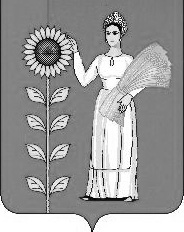 РАСПОРЯЖЕНИЕ   Администрации сельского  поселения Петровский сельсовет                   Добринского  муниципального района                                                                         Липецкой  области             18.11.2016г.                          п.свх.Петровский                                              №37Об отмене режима «Повышенная готовность» 
      В связи с окончанием прохождения циклона по территории Липецкой области и прогнозом Липецкого центра по гидрометеорологии и мониторингу окружающей среды – филиала ФГБУ «Центрально – Черноземное управление по гидрометеорологии и мониторингу окружающей среды Липецкая территориальная подсистема РСЧС с 18 ноября 2016 г. переводится в режим функционирования «Повседневная деятельность»:

1. Отменить режим повышенной готовности, введенный распоряжением администрацией Добринского муниципального района от 11.11.2016 №265-р «О введении  режима функционирования «Повышенная готовность»  
2. Перевести органы управления, силы и средства в режим повседневной деятельности.

3. Признать утратившим силу постановление Администрации сельского поселения Петровский сельсовет от 17.11.2016г. №35 «О продлении режима функционирования «Повышенная готовность» для сил и средств сельского поселения Петровский сельсовет Добринскогомуниципального района Липецкой области».

4. Разместить на официальном сайте сельского поселения Петровский сельсовет  в информационно-телекоммуникационной сети «Интернет» 
5. Контроль за исполнением постановления возложить на заместителя главы Администрации сельского поселения Петровский сельсовет  Лычкина Н.В./ Н.В.Лычкин/И.о.главы администрации